Контролна листа: КОМУНАЛНЕ ДЕЛАТНОСТИ – ОДРЖАВАЊЕ ЈАВНИХ БУНАРА, ЧЕСМИ, ШАХТОВА И СЛИВНИКАДатум попуњавања Контролне листе: ____________________      НАДЗИРАНИ СУБЈЕКТ						       ИНСПЕКТОР__________________________	          (М.П.)                      ___________________________Ознака: КЛ КОИ 1.1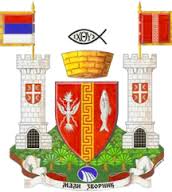 Република СрбијаОПШТИНА МАЛИ ЗВОРНИКОпштинска управаОдељење за привреду, урбанизам и инспекцијске пословеКомунална инспекција1. ИДЕНТИФИКАЦИОНИ ПОДАЦИ1. ИДЕНТИФИКАЦИОНИ ПОДАЦИПОДАЦИ О ПРАВНОМ ЛИЦУ / ПРЕДУЗЕТНИКУ / ФИЗИЧКОМ ЛИЦУПОДАЦИ О ПРАВНОМ ЛИЦУ / ПРЕДУЗЕТНИКУ / ФИЗИЧКОМ ЛИЦУНазив правног лица / предузетника / име и презиме физичког лицаПИБМатични бројЈМБГе-mail2. ОДРЖАВАЊЕ ЈАВНИХ БУНАРА И ЧЕСМИ2. ОДРЖАВАЊЕ ЈАВНИХ БУНАРА И ЧЕСМИ2. ОДРЖАВАЊЕ ЈАВНИХ БУНАРА И ЧЕСМИ1.Да ли ЈКП „ Дрина “ М.Зворник  врши одржавање јавних чесми? да    2 не    0 да    2 не    02.Да ли се текуће и инвестиционо одржавање јавних чесми врши редовно? да    2 не    0 да    2 не    0Напомена:Напомена:Напомена:Максималан број бодова: 4Максималан број бодова: 4Утврђени број бодова: _______ТАБЕЛА ЗА УТВРЂИВАЊЕ СТЕПЕНА РИЗИКАТАБЕЛА ЗА УТВРЂИВАЊЕ СТЕПЕНА РИЗИКАСТЕПЕН РИЗИКАРАСПОН БРОЈА БОДОВАнизак3 - 4висок0 - 2